§8451.  Career and technical education regions1.  Legislative intent.  It is the intent of the Legislature that each career and technical education region shall provide career and technical education in accordance with this chapter and shall function as an extension of the secondary schools and middle schools located within the region's boundaries.[PL 2017, c. 171, §8 (AMD).]2.  Boundaries.  The career and technical education regions have boundaries as follows.A.    [PL 1985, c. 744, §§2, 6 (RP).]B.  Region 2.  SOUTHERN AROOSTOOK COUNTY.  Units located in this region include:(2)  Benedicta Township;(3)  Orient;(4)  Regional School Unit No. 29 doing business as School Administrative District No. 29 (Hammond, Houlton, Littleton and Monticello);(5)  Regional School Unit No. 50 (Crystal, Dyer Brook, Hersey, Island Falls, Merrill, Moro Plantation, Mount Chase, Oakfield, Patten, Sherman, Smyrna and Stacyville);(6)  Regional School Unit No. 70 doing business as School Administrative District No. 70 (Amity, Haynesville and Hodgdon) and Linneus, Ludlow and New Limerick; and(7)  Regional School Unit No. 84 doing business as School Administrative District No. 14 (Danforth and Weston).  [PL 2017, c. 403, Pt. A, §2 (AMD); PL 2017, c. 403, Pt. A, §4 (AFF).]C.  Region 3.  NORTHERN PENOBSCOT COUNTY.  Units located in this region include:(1)  Carroll Plantation;(2)  Drew Plantation;(3)  East Millinocket;(4)  Glenwood Plantation;(5)  Lakeville;(6)  Lambert Lake Township;(7)  Lowell;(8)  Macwahoc Plantation;(9)  Medford;(10)  Medway;(11)  Millinocket;(12)  Prentiss Township;(13)  Reed Plantation;(14)  Seboeis Plantation;(15)  Vanceboro;(16)  Woodville;(17)  Regional School Unit No. 30 doing business as School Administrative District No. 30 (Lee, Springfield, Webster Plantation and Winn);(18)  Regional School Unit No. 31 doing business as School Administrative District No. 31 (Burlington, Edinburg, Enfield, Howland, Maxfield and Passadumkeag);(19)  Regional School Unit No. 67 (Chester, Lincoln and Mattawamkeag); and(20)  East Range Community School District (Codyville Plantation and Topsfield).  [PL 2011, c. 679, §17 (RPR).]D.  Region 4.  SOUTHERN PENOBSCOT COUNTY.  Units located in this region include:(1)  Bangor;(2)  Brewer;(3)  Dedham;(4)  Grand Falls Township;(5)  Greenbush;(6)  Greenfield Township;(7)  Hermon;(8)  Indian Island, Penobscot Indian Reservation;(9)  Milford;(10)  Orrington;(11)  Regional School Unit No. 22 doing business as School Administrative District No. 22 (Hampden, Newburgh and Winterport);(12)  Regional School Unit No. 26 (Glenburn, Orono and Veazie);(13)  Regional School Unit No. 34 (Alton, Bradley and Old Town);(14)  Regional School Unit No. 63 doing business as School Administrative District No. 63 (Clifton, Eddington and Holden);(15)  Regional School Unit No. 64 doing business as School Administrative District No. 64 (Bradford, Corinth, Hudson, Kenduskeag and Stetson);(16)  Regional School Unit No. 87 doing business as School Administrative District No. 23 (Carmel and Levant); and(17)  Airline Community School District (Amherst, Aurora, Great Pond and Osborn).  [PL 2011, c. 679, §17 (RPR).]E.    [PL 1985, c. 565, §1 (RP).]F.  Region 7.  WALDO COUNTY.  Units located in this region include:(1)  Regional School Unit No. 3 doing business as School Administrative District No. 3 (Brooks, Freedom, Jackson, Knox, Liberty, Monroe, Montville, Thorndike, Troy, Unity and Waldo); and(2)  Regional School Unit No. 20 (Belfast, Belmont, Frankfort, Morrill, Northport, Searsmont, Searsport, Stockton Springs and Swanville).  [PL 2011, c. 679, §17 (RPR).]G.  Region 8.  KNOX COUNTY.  Units located in this region include:(1)  Islesboro;(2)  Monhegan Island Plantation;(3)  Regional School Unit No. 7 doing business as School Administrative District No. 7 (North Haven);(4)  Regional School Unit No. 8 doing business as School Administrative District No. 8 (Vinalhaven);(5)  Regional School Unit No. 13 (Cushing, Owls Head, Rockland, St. George, South Thomaston and Thomaston);(6)  Regional School Unit No. 40 doing business as School Administrative District No. 40 (Friendship, Union, Waldoboro, Warren and Washington);(7)  Regional School Unit No. 65 doing business as School Administrative District No. 65 (Matinicus Isle Plantation); and(8)  Five Town Community School District (Appleton, Camden, Hope, Lincolnville and Rockport).  [PL 2011, c. 679, §17 (RPR).]H.  Region 9.  NORTHERN OXFORD COUNTY.  Units located in this region include:(1)  Albany Township;(2)  Gilead;(3)  Mason Township;(4)  Milton Township;(5)  Riley Township;(6)  Upton, as long as it sends its secondary students and middle school level students to schools operated by administrative units within the region;(7)  The portion of Regional School Unit No. 10 comprising the municipalities in the former units of Hanover, Peru, School Administrative District No. 21 (Canton, Carthage and Dixfield) and School Administrative District No. 43 (Byron, Mexico, Roxbury and Rumford); and(8)  Regional School Unit No. 44 doing business as School Administrative District No. 44 (Andover, Bethel, Greenwood, Newry and Woodstock).  [PL 2017, c. 171, §9 (AMD).]I.  Region 10.  EASTERN CUMBERLAND-SAGADAHOC COUNTY.  Units located in this region include:(1)  Brunswick;(2)  Regional School Unit No. 5 (Durham, Freeport and Pownal); and(3)  Regional School Unit No. 75 doing business as School Administrative District No. 75 (Bowdoin, Bowdoinham, Harpswell and Topsham).  [PL 2011, c. 679, §17 (RPR).]J.  Region 11.  SOUTHERN OXFORD COUNTY.  Units located in this region include:(1)  The portion of Regional School Unit No. 10 comprising the municipalities in the former School Administrative Unit No. 39 (Buckfield, Hartford and Sumner); and(2)  Regional School Unit No. 17 doing business as School Administrative District No. 17 (Harrison, Hebron, Norway, Otisfield, Oxford, Paris, Waterford and West Paris).  [PL 2011, c. 679, §17 (RPR).][PL 2017, c. 171, §9 (AMD); PL 2017, c. 403, Pt. A, §2 (AMD); PL 2017, c. 403, Pt. A, §4 (AFF).]3.  Central Aroostook County.  Central Aroostook County is also a region.A.  Public secondary schools and middle schools located at:  Ashland; Caribou; Easton; Fort Fairfield; Limestone; Mars Hill; Presque Isle; and Washburn are served by centers located in Presque Isle and Caribou.  [PL 2017, c. 171, §10 (AMD).]B.  Notwithstanding provisions of sections 8452 to 8459, these centers are governed by the school boards of the units operating such centers, but have an advisory committee, as defined in section 8404, responsible for coordinating career and technical education for the Central Aroostook County region.  [RR 2003, c. 2, §60 (COR).][PL 2017, c. 171, §10 (AMD).]4.  Validation.  Each career and technical education region authorized and organized under Public Law 1973, chapter 605, is hereby validated, confirmed, approved and declared legal in all respects, notwithstanding any defect or irregularity which may have occurred in the organization of the region or in the selection of the cooperative board of that region.[PL 1991, c. 716, §6 (AMD); PL 2003, c. 545, §5 (REV).]5.  Northern Aroostook County.  Northern Aroostook County is also a region.A.  Public secondary schools and middle schools located in the school administrative units of Madawaska, School Administrative District No. 10 (Allagash), School Administrative District No. 27 (Eagle Lake, Fort Kent, New Canada, St. Francis, St. John Plantation, Wallagrass and Winterville Plantation) and Regional School Unit No. 33 doing business as School Administrative District No. 33 (Frenchville and St. Agatha) are served by a center located in Frenchville (St. John Valley Technology Center), as long as the school boards of former School Administrative District No. 27 (Eagle Lake, Fort Kent, New Canada, St. Francis, St. John Plantation, Wallagrass and Winterville Plantation), former School Administrative District No. 33 (Frenchville and St. Agatha) and Madawaska enter into a cooperative agreement pursuant to section 8401.  Career and technical education students from Regional School Unit No. 88 doing business as School Administrative District No. 24 (Cyr Plantation, Hamlin and Van Buren) must be permitted to attend that center on a tuition basis to the extent that there are unused slots available in the career and technical education programs at the center.  [PL 2017, c. 171, §11 (AMD).]B.  Notwithstanding sections 8452 to 8459, the centers under paragraph A are governed by the school boards of the units operating the centers but have an advisory committee, as defined in section 8404, for the Northern Aroostook County region, except that, in the event that the school boards of School Administrative District No. 27, Regional School Unit No. 33 doing business as School Administrative District No. 33 and the Madawaska school administrative unit enter into a cooperative agreement pursuant to section 8401, the Northern Aroostook County advisory committee must be made up of representatives of those 3 administrative units and the advisory committee has authority to review applications for employment and personnel records relating to the career and technical education director and teachers in the career and technical education programs of the center in order for the advisory committee to make employment recommendations to the Superintendent of Schools of Regional School Unit No. 33 doing business as School Administrative District No. 33.  [PL 2011, c. 679, §18 (AMD).]C.    [PL 2011, c. 679, §18 (RP).]D.    [PL 2011, c. 679, §18 (RP).]E.    [PL 2011, c. 679, §18 (RP).]F.  Section 8301‑A, subsection 6 and sections 8452 to 8467 do not apply to the region established for Northern Aroostook County under this section.  [PL 1991, c. 518, §17 (AMD).][PL 2017, c. 171, §11 (AMD).]SECTION HISTORYPL 1981, c. 693, §§5,8 (NEW). PL 1983, c. 640, §1 (AMD). PL 1985, c. 565, §§1,3 (AMD). PL 1985, c. 744, §§2,3,6 (AMD). PL 1989, c. 540, §4 (AMD). PL 1989, c. 700, §A57 (AMD). PL 1991, c. 518, §17 (AMD). PL 1991, c. 548, §A13 (AMD). PL 1991, c. 716, §§5-7 (AMD). PL 1993, c. 79, §1 (AMD). PL 1993, c. 79, §7 (AFF). PL 1993, c. 349, §48 (AMD). PL 1999, c. 39, §1 (AMD). RR 2003, c. 2, §60 (COR). PL 2003, c. 545, §§4,5 (REV). PL 2011, c. 679, §§17, 18 (AMD). PL 2013, c. 390, Pt. A, §1 (AMD). PL 2013, c. 390, Pt. A, §2 (AFF). PL 2017, c. 171, §§8-11 (AMD). PL 2017, c. 403, Pt. A, §2 (AMD). PL 2017, c. 403, Pt. A, §4 (AFF). The State of Maine claims a copyright in its codified statutes. If you intend to republish this material, we require that you include the following disclaimer in your publication:All copyrights and other rights to statutory text are reserved by the State of Maine. The text included in this publication reflects changes made through the First Regular and First Special Session of the 131st Maine Legislature and is current through November 1, 2023
                    . The text is subject to change without notice. It is a version that has not been officially certified by the Secretary of State. Refer to the Maine Revised Statutes Annotated and supplements for certified text.
                The Office of the Revisor of Statutes also requests that you send us one copy of any statutory publication you may produce. Our goal is not to restrict publishing activity, but to keep track of who is publishing what, to identify any needless duplication and to preserve the State's copyright rights.PLEASE NOTE: The Revisor's Office cannot perform research for or provide legal advice or interpretation of Maine law to the public. If you need legal assistance, please contact a qualified attorney.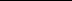 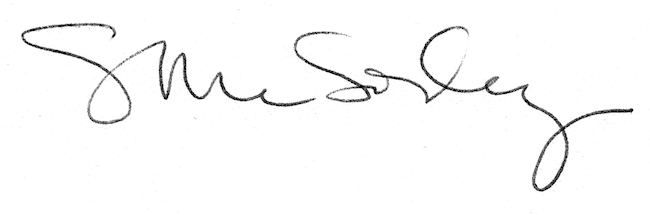 